№ п/пНаименование товара, работ, услугЕд. изм.Кол-воТехнические, функциональные характеристикиТехнические, функциональные характеристики№ п/пНаименование товара, работ, услугЕд. изм.Кол-воПоказатель (наименование комплектующего, технического параметра и т.п.)Описание, значениеДОУ 1.01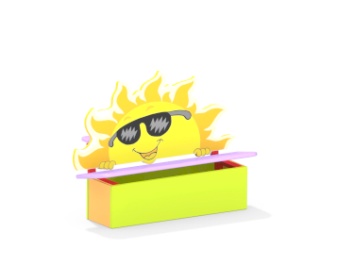 Шт. ДОУ 1.01Шт. Высота (мм) 870(± 10мм)ДОУ 1.01Шт. Длина  (мм) 1200(± 10мм)ДОУ 1.01Шт. Ширина  (мм) 480(± 10мм)ДОУ 1.01Шт. Применяемые материалыПрименяемые материалыДОУ 1.01Шт. Ящик, спинка, полочкиВ кол-ве 20 шт. из влагостойкой фанеры марки ФСФ сорт не ниже 2/2 и толщиной не менее 24мм, все углы фанеры должны быть закругленными, радиус не менее 20мм, ГОСТ Р 52169-2012. Спинка лавочки выполнена в форме солнышка и имеет художественную роспись. ДОУ 1.01Шт. НожкиВ кол-ве 2 шт, выполнить из профильной трубы сечением не менее 50х25 мм.ДОУ 1.01Шт. Сиденье В кол-ве 1 шт. из влагостойкой фанеры марки ФСФ сорт не ниже 2/2 и толщиной не менее 24мм, все углы фанеры должны быть закругленными, радиус не менее 20мм, ГОСТ Р 52169-2012. Сиденье, оно же крышка ящика,  крепится карточными петлями и откидывается вверх.ДОУ 1.01Шт. МатериалыВлагостойкая фанера должна быть  марки ФСФ сорт не ниже 2/2, все углы фанеры должны быть закругленными, радиус не менее 20мм, ГОСТ Р 52169-2012 и окрашенная двухкомпонентной краской, специально предназначенной для применения на детских площадках, стойкой к сложным погодным условиям, истиранию, устойчивой к воздействию ультрафиолета и влаги. Металл покрашен полимерной порошковой краской. Заглушки пластиковые, цветные. Все метизы оцинкованы.ОписаниеСкамейка предназначена для участка детского сада или спортивной площадки. Горизонтальная часть скамейки приподнимается, куда можно складировать любые пособия, инвентарь, мячи, предметы художественного конструирования. На задней стенке скамейки расположены удобные полочки для выставки детского творчества, поделок, дидактических игр. Данная конструкция лавочки экономит пространство участка, решает индивидуальность каждого уголка детского сада.